СОВЕТ ДЕПУТАТОВ МУНИЦИПАЛЬНОГО ОБРАЗОВАНИЯ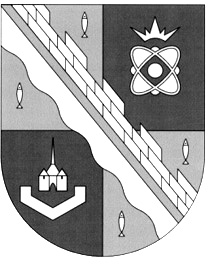 СОСНОВОБОРСКИЙ ГОРОДСКОЙ ОКРУГ ЛЕНИНГРАДСКОЙ ОБЛАСТИ(ТРЕТИЙ СОЗЫВ)Р Е Ш Е Н И Еот 29.09.2017 г. №  141В целях подготовки документации по благоустройству территории городского округа, совет депутатов Сосновоборского городского округаР Е Ш И Л:1. Предложить администрации Сосновоборского городского округа предусмотреть в бюджете Сосновоборского городского округа на 2018 год и на плановый период 2019 – 2020 годов средства на разработку проектов благоустройства территорий:1.1. «Сквера имени Фроля» (основание: пункт 2 решения совета депутатов от 05.08.2015 №99);1.2. «Сквера у Таллинна» (основание: пункт 2 решения совета депутатов от 05.08.2015 №100);1.3. «Сквера первостроителей» (основание: пункт 2 решения совета депутатов от 05.08.2015 №101).2. Предложить администрации Сосновоборского городского округа предусмотреть в бюджете Сосновоборского городского округа на 2018 год и на плановый период 2019 – 2020 годов средства на проведение работ по формированию земельных участков под установку детского игрового оборудования для детей дошкольного возраста на территории города Сосновый Бор (основание: адресный план установки детского игрового оборудования для детей дошкольного возраста и уличных спортивных тренажеров (воркаутов) на территории города Сосновый Бор на период до 2020 года, утвержденный решением совета депутатов от 22.12.2015 №199 (с учетом изменений на 19.07.2017).3. Настоящее решение вступает в силу со дня принятия.4. Настоящее решение обнародовать на сайте городской газеты «Маяк».Глава Сосновоборскогогородского округа                                                                 А.В. Иванов«О подготовке документации по благоустройству территории городского округа»